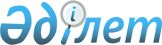 "Шығыс Қазақстан облысының дене шынықтыру және спорт басқармасы" мемлекеттік мекемесінің ережесін бекіту туралы" Шығыс Қазақстан облысы әкімдігінің 2015 жылғы 29 маусымдағы № 159 қаулысының күші жойылды деп тану туралыШығыс Қазақстан облысы әкімдігінің 2016 жылғы 04 шілдедегі N 194 қаулысы      РҚАО-ның ескертпесі.

      Құжаттың мәтінінде түпнұсқаның пунктуациясы мен орфографиясы сақталған.

      "Қазақстан Республикасындағы жергілікті мемлекеттік басқару және өзін-өзі басқару туралы" Қазақстан Республикасының 2001 жылғы 23 қаңтардағы Заңының 37-бабының 8-тармағына, "Құқықтық актiлер туралы" Қазақстан Республикасының 2016 жылғы 6 сәуірдегі Заңының 44-бабы 2-тармағының 3) тармақшасына сәйкес Шығыс Қазақстан облысының әкімдігі ҚАУЛЫ ЕТЕДІ:

      1. "Шығыс Қазақстан облысының дене шынықтыру және спорт басқармасы" мемлекеттік мекемесінің ережесін бекіту туралы" Шығыс Қазақстан облысы әкімдігінің 2015 жылғы 29 маусымдағы № 159 (Нормативтік құқықтық актілерді мемлекеттік тіркеу тізілімінде тіркелген нөмірі 4054, 2015 жылғы 8 тамыздағы № 89 (17178) "Дидар", 2015 жылғы 10 тамыздағы № 93 (19692) "Рудный Алтай" газеттерінде жарияланған) қаулысының күші жойылды деп танылсын.

      2. Осы қаулы қол қойылған күнінен бастап күшіне енеді және ресми жариялануға жатады.


					© 2012. Қазақстан Республикасы Әділет министрлігінің «Қазақстан Республикасының Заңнама және құқықтық ақпарат институты» ШЖҚ РМК
				
      Шығыс Қазақстан облысының

      әкімі

Д. Ахметов
